REQUERIMENTO Nº 74/2020 Parte superior do formulário“Solicitação de informações acerca de instalação de corrimãos nas escadas do canteiro defronte o Velório Municipal, conforme especifica”.Senhor presidente,                      Senhora e senhores vereadores!CONSIDERANDO que, na Avenida Tiradentes foram construídas escadas que dão acesso ao Velório Municipal;  CONSIDERANDO que, para maior segurança a todos, em especial os idosos que apresentam maiores dificuldades para locomoverem-se, são de extrema importância a colocação de corrimãos em uma das laterais dos degraus;  CONSIDERANDO que, essa melhoria certamente vai reduzir o risco de queda, já que esses degraus são bastante utilizados por pessoas que estacionam seus veículos na parte baixa da avenida e se dirigem até o Velório;  REQUEIRO que, nos termos do Art. 10, Inciso X, da Lei Orgânica do município de Santa Bárbara d’Oeste, combinado com o Art. 63, Inciso IX, do mesmo diploma legal, seja oficiado Excelentíssimo Senhor Prefeito Municipal para que encaminhe a esta Casa de Leis as seguintes informações; 1º) É possível a instalação de corrimãos nas referidas escadas, já que trata-se de melhoria benéfica e necessária?  2º) Caso resposta positiva, qual a previsão de instalação?   3°) Sendo a resposta negativa, seria possível colocar na programação de serviços da secretaria responsável a instalação do corrimão nas escadas, urgente? 4º) Outras informações que julgar necessárias.             Plenário “Dr. Tancredo Neves”, 20 de Fevereiro de 2020.                                          Paulo Cesar Monaro                                Paulo Monaro – Vereador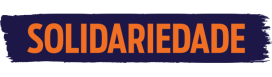 